Nativity WorshipsAsh Wednesday February 22, 202312 noon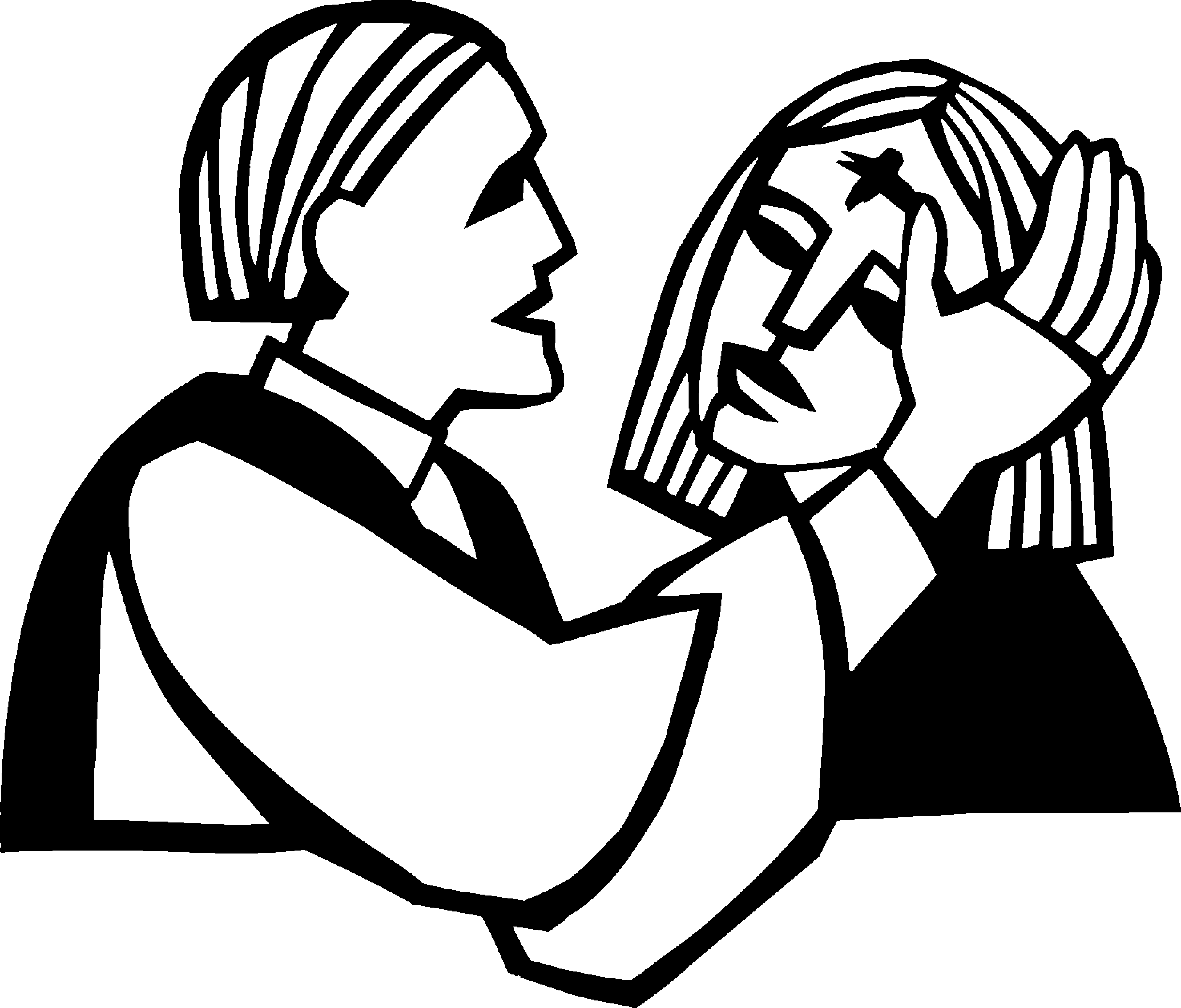 The Rev. Kirsten Snow Spalding, RectorThe Rev. Lynn Oldham Robinett, Assistant PriestThe Rev. Scott Gambrill Sinclair, Priest in ResidenceThe Rev. Rebecca Winship Morehouse, Deacon333 Ellen Dr., San Rafael, CA 94903415-479-7023, nativityonthehill@gmail.com www.nativityonthehill.orgThe Collect of the Day Almighty and everlasting God, you hate nothing you have made and forgive the sins of all who are penitent: Create and make in us new and contrite hearts, that we, worthily lamenting our sins and acknowledging our wretchedness, may obtain of you, the God of all mercy, perfect remission and forgiveness; through Jesus Christ our Lord, who lives and reigns with you and the Holy Spirit, one God, for ever and ever. Amen.First Reading: Joel 2:1-2, 12-17The people sit.A Reading from the book of the prophet Joel. 1Blow the trumpet in Zion;
  sound the alarm on my holy mountain!
 Let all the inhabitants of the land tremble,
  for the day of the Lord is coming, it is near—
 2a day of darkness and gloom,
  a day of clouds and thick darkness!
 Like blackness spread upon the mountains
  a great and powerful army comes;
 their like has never been from of old,
  nor will be again after them
  in ages to come.

 12Yet even now, says the Lord,
  return to me with all your heart,
 with fasting, with weeping, and with mourning;
  13rend your hearts and not your clothing.
 Return to the Lord, your God,
  for he is gracious and merciful,
 slow to anger, and abounding in steadfast love,
  and relents from punishing.
 14Who knows whether he will not turn and relent,
  and leave a blessing behind him,
 a grain offering and a drink offering
  for the Lord, your God?

 15Blow the trumpet in Zion;
  sanctify a fast;
 call a solemn assembly;
  16gather the people.
 Sanctify the congregation;
  assemble the aged;
 gather the children,
  even infants at the breast.
 Let the bridegroom leave his room,
  and the bride her canopy.

 17Between the vestibule and the altar
  let the priests, the ministers of the Lord, weep.
 Let them say, “Spare your people, O Lord,
  and do not make your heritage a mockery,
  a byword among the nations.
 Why should it be said among the peoples,
  ‘Where is their God?’ ”Silence may follow.Psalm: Psalm 103Remain seated. 1Bless the Lord, O my soul, *
  and all that is within me, bless his holy Name.
 2Bless the Lord, O my soul, *
  and forget not all his benefits.
 3He forgives all your sins *
  and heals all your infirmities;
 4He redeems your life from the grave *
  and crowns you with mercy and loving-kindness;
 5He satisfies you with good things, *
  and your youth is renewed like an eagle’s.
 6The Lord executes righteousness *
  and judgment for all who are oppressed.
 7He made his ways known to Moses *
  and his works to the children of Israel.
 8The Lord is full of compassion and mercy, *
  slow to anger and of great kindness.
 9He will not always accuse us, *
  nor will he keep his anger for ever.
 10He has not dealt with us according to our sins, *
  nor rewarded us according to our wickedness.
 11For as the heavens are high above the earth, *
  so is his mercy great upon those who fear him.
 12As far as the east is from the west, *
  so far has he removed our sins from us.
 13As a father cares for his children, *
  so does the Lord care for those who fear him.
 14For he himself knows whereof we are made; *
  he remembers that we are but dust.
 15Our days are like the grass; *
  we flourish like a flower of the field;
 16When the wind goes over it, it is gone, *
  and its place shall know it no more.
 17But the merciful goodness of the Lord endures for ever on those who fear him, *
  and his righteousness on children’s children;
 18On those who keep his covenant *
  and remember his commandments and do them.
 19The Lord has set his throne in heaven, *
  and his kingship has dominion over all.
 20Bless the Lord, you angels of his,
 you mighty ones who do his bidding, *
  and hearken to the voice of his word.
 21Bless the Lord, all you his hosts, *
  you ministers of his who do his will.
 22Bless the Lord, all you works of his,
 in all places of his dominion; *
  bless the Lord, O my soul.Second Reading: 2 Corinthians 5:20b--6:10The people sit.A Reading from Paul's Second letter to the Church in Corinth.20bWe entreat you on behalf of Christ, be reconciled to God. 21For our sake he made him to be sin who knew no sin, so that in him we might become the righteousness of God.
 6:1As we work together with him, we urge you also not to accept the grace of God in vain. 2For he says, 
 “At an acceptable time I have listened to you,
  and on a day of salvation I have helped you.”
See, now is the acceptable time; see, now is the day of salvation! 3We are putting no obstacle in anyone’s way, so that no fault may be found with our ministry, 4but as servants of God we have commended ourselves in every way: through great endurance, in afflictions, hardships, calamities, 5beatings, imprisonments, riots, labors, sleepless nights, hunger; 6by purity, knowledge, patience, kindness, holiness of spirit, genuine love, 7truthful speech, and the power of God; with the weapons of righteousness for the right hand and for the left; 8in honor and dishonor, in ill repute and good repute. We are treated as impostors, and yet are true; 9as unknown, and yet are well known; as dying, and see—we are alive; as punished, and yet not killed; 10as sorrowful, yet always rejoicing; as poor, yet making many rich; as having nothing, and yet possessing everything.Silence may follow.Gospel: Matthew 6:1-6, 16-21All stand.[Jesus said,] 1“Beware of practicing your piety before others in order to be seen by them; for then you have no reward from your Father in heaven.
  2“So whenever you give alms, do not sound a trumpet before you, as the hypocrites do in the synagogues and in the streets, so that they may be praised by others. Truly I tell you, they have received their reward. 3But when you give alms, do not let your left hand know what your right hand is doing, 4so that your alms may be done in secret; and your Father who sees in secret will reward you.
  5“And whenever you pray, do not be like the hypocrites; for they love to stand and pray in the synagogues and at the street corners, so that they may be seen by others. Truly I tell you, they have received their reward. 6But whenever you pray, go into your room and shut the door and pray to your Father who is in secret; and your Father who sees in secret will reward you.
  16“And whenever you fast, do not look dismal, like the hypocrites, for they disfigure their faces so as to show others that they are fasting. Truly I tell you, they have received their reward. 17But when you fast, put oil on your head and wash your face, 18so that your fasting may be seen not by others but by your Father who is in secret; and your Father who sees in secret will reward you.
  19“Do not store up for yourselves treasures on earth, where moth and rust consume and where thieves break in and steal; 20but store up for yourselves treasures in heaven, where neither moth nor rust consumes and where thieves do not break in and steal. 21For where your treasure is, there your heart will be also.”The Sermon 						The Rev. Kirsten Snow SpaldingLenten Invitation After the Sermon, all stand, and the Presider or Minister appointed invites the people to the observance of a holy Lent, sayingDear People of God: The first Christians observed with great devotion the days of our Lord’s passion and resurrection, and it became the custom of the Church to prepare for them by a season of penitence and fasting. This season of Lent provided a time in which converts to the faith were prepared for Holy Baptism. It was also a time when those who, because of notorious sins, had been separated from the body of the faithful were reconciled by penitence and forgiveness, and restored to the fellowship of the Church. Thereby, the whole congregation was put in mind of the message of pardon and absolution set forth in the Gospel of our Savior, and of the need which all Christians continually have to renew their repentance and faith.I invite you, therefore, in the name of the Church, to the observance of a holy Lent, by self-examination and repentance; by prayer, fasting, and self-denial; and by reading and meditating on God’s holy Word. And, to make a right beginning of repentance, and as a mark of our mortal nature, let us now kneel before the Lord, our maker and redeemer.Silence is then kept for a time, all kneeling.Blessing of the Ashes If ashes are to be imposed, the Presider says the following prayerAlmighty God, you have created us out of the dust of the earth: Grant that these ashes may be to us a sign of our mortality and penitence, that we may remember that it is only by your gracious gift that we are given everlasting life; through Jesus Christ our Savior. Amen.Imposition of Ashes The ashes are imposed with the following wordsRemember that you are dust, and to dust you shall return.Psalm 51 Miserere mei, Deus1Have mercy on me, O God, according to your loving-kindness; *in your great compassion blot out my offenses.2Wash me through and through from my wickedness *and cleanse me from my sin.3For I know my transgressions, *and my sin is ever before me.4Against you only have I sinned *and done what is evil in your sight.5And so you are justified when you speak *and upright in your judgment.6Indeed, I have been wicked from my birth, *a sinner from my mother’s womb.7For behold, you look for truth deep within me, *and will make me understand wisdom secretly.8Purge me from my sin, and I shall be pure; *wash me, and I shall be clean indeed.9Make me hear of joy and gladness, *that the body you have broken may rejoice.10Hide your face from my sins *and blot out all my iniquities.11Create in me a clean heart, O God, *and renew a right spirit within me.12Cast me not away from your presence *and take not your holy Spirit from me.13Give me the joy of your saving help again *and sustain me with your bountiful Spirit.14I shall teach your ways to the wicked, *and sinners shall return to you.15Deliver me from death, O God, *and my tongue shall sing of your righteousness,O God of my salvation.16Open my lips, O Lord, *and my mouth shall proclaim your praise.17Had you desired it, I would have offered sacrifice, *but you take no delight in burnt-offerings.18The sacrifice of God is a troubled spirit; *a broken and contrite heart, O God, you will not despise.Litany of Penitence The Presider and People together, all kneelingMost holy and merciful Father: We confess to you and to one another, and to the whole communion of saints in heaven and on earth, that we have sinned by our own fault in thought, word, and deed; by what we have done, and by what we have left undone.The Presider continuesWe have not loved you with our whole heart, and mind, and strength. We have not loved our neighbors as ourselves. We have not forgiven others, as we have been forgiven.Have mercy on us, Lord.We have been deaf to your call to serve, as Christ served us. We have not been true to the mind of Christ. We have grieved your Holy Spirit.Have mercy on us, Lord.We confess to you, Lord, all our past unfaithfulness: the pride, hypocrisy, and impatience of our lives,We confess to you, Lord.Our self-indulgent appetites and ways, and our exploitation of other people,We confess to you, Lord.Our anger at our own frustration, and our envy of those more fortunate than ourselves,We confess to you, Lord.Our intemperate love of worldly goods and comforts, and our dishonesty in daily life and work,We confess to you, Lord.Our negligence in prayer and worship, and our failure to commend the faith that is in us,We confess to you, Lord.Accept our repentance, Lord, for the wrongs we have done: for our blindness to human need and suffering, and our indifference to injustice and cruelty,Accept our repentance, Lord.For all false judgments, for uncharitable thoughts toward our neighbors, and for our prejudice and contempt toward those who differ from us,Accept our repentance, Lord.For our waste and pollution of your creation, and our lack of concern for those who come after us,Accept our repentance, Lord.Restore us, good Lord, and let your anger depart from us;Favorably hear us, for your mercy is great.Accomplish in us the work of your salvation,That we may show forth your glory in the world.By the cross and passion of your Son our Lord,Bring us with all your saints to the joy of his resurrection.The Bishop, if present, or the Priest, stands and, facing the people, saysAlmighty God, the Father of our Lord Jesus Christ, who desires not the death of sinners, but rather that they may turn from their wickedness and live, has given power and commandment to his ministers to declare and pronounce to his people, being penitent, the absolution and remission of their sins. He pardons and absolves all those who truly repent, and with sincere hearts believe his holy Gospel.Therefore we beseech him to grant us true repentance and his Holy Spirit, that those things may please him which we do on this day, and that the rest of our life hereafter may be pure and holy, so that at the last we may come to his eternal joy; through Jesus Christ our Lord. Amen.Peace The Peace is now exchangedThe Holy CommunionOffertory Sentence The Presider saysI appeal to you, brethren, by the mercies of God, to present yourselves as a living sacrifice, holy and acceptable to God, which is your spiritual worship. Romans 12:1The Great ThanksgivingSursum Corda The People remain standing.Proper Preface Facing the Holy Table, the Presider proceedsIt is right, and a good and joyful thing, always and everywhere to give thanks to you, Almighty God, Creator of heaven and earth.Through Jesus Christ our Lord, who was tempted in every way as we are, yet did not sin. By his grace we are able to triumph over every evil, and to live no longer for ourselves alone, but for him who died for us and rose again.Therefore we praise you, joining our voices with Angels and Archangels and with all the company of heaven, who for ever sing this hymn to proclaim the glory of your Name:Sanctus Presider and PeopleHoly, holy, holy Lord, God of power and might,heaven and earth are full of your glory.Hosanna in the highest.Blessed is he who comes in the name of the Lord.Hosanna in the highest.Words of InstitutionThe People stand or kneel.The Presider continuesWe give thanks to you, O God, for the goodness and love which you have made known to us in creation; in the calling of Israel to be your people; in your Word spoken through the prophets; and above all in the Word made flesh, Jesus, your Son. For in these last days you sent him to be incarnate from the Virgin Mary, to be the Savior and Redeemer of the world. In him, you have delivered us from evil, and made us worthy to stand before you. In him, you have brought us out of error into truth, out of sin into righteousness, out of death into life.On the night before he died for us, our Lord Jesus Christ took bread; and when he had given thanks to you, he broke it, and gave it to his disciples, and said, “Take, eat: This is my Body, which is given for you. Do this for the remembrance of me.”After supper he took the cup of wine; and when he had given thanks, he gave it to them, and said, “Drink this, all of you: This is my Blood of the new Covenant, which is shed for you and for many for the forgiveness of sins. Whenever you drink it, do this for the remembrance of me.” Therefore, according to his command, O Father,Presider and PeopleWe remember his death,We proclaim his resurrection,We await his coming in glory;EpiclesisThe Presider continuesAnd we offer our sacrifice of praise and thanksgiving to you, O Lord of all; presenting to you, from your creation, this bread and this wine.We pray you, gracious God, to send your Holy Spirit upon these gifts that they may be the Sacrament of the Body of Christ and his Blood of the new Covenant. Unite us to your Son in his sacrifice, that we may be acceptable through him, being sanctified by the Holy Spirit. In the fullness of time, put all things in subjection under your Christ, and bring us to that heavenly country where, with [__________ and] all your saints, we may enter the everlasting heritage of your sons and daughters; through Jesus Christ our Lord, the firstborn of all creation, the head of the Church, and the author of our salvation.By him, and with him, and in him, in the unity of the Holy Spirit all honor and glory is yours, Almighty Father, now and for ever. AMEN.The Lord’s Prayer As our Savior Christ has taught us, we now pray,People and PresiderOur Father in heaven,hallowed be your Name,your kingdom come,your will be done, on earth as in heaven.Give us today our daily bread.Forgive us our sinsas we forgive those who sin against us.Save us from the time of trialand deliver us from evil.For the kingdom, the power,and the glory are yours,now and forever. Amen.The Breaking of the BreadFraction Anthem Christ our Passover is sacrificed for us;therefore let us keep the feast.Invitation The Presider saysThe Gifts of God for the People of God.Distribution The ministers receive the Sacrament in both kinds, and then immediately deliver it to the people.The Bread and the Cup are given to the communicants with these wordsThe Body (Blood) of our Lord Jesus Christ keep you in everlasting life. [Amen.]Post-Communion Prayer After Communion, the Presider saysLet us pray.Presider and PeopleEternal God, heavenly Father,you have graciously accepted us as living membersof your Son our Savior Jesus Christ,and you have fed us with spiritual foodin the Sacrament of his Body and Blood.Send us now into the world in peace,and grant us strength and courageto love and serve youwith gladness and singleness of heart;through Christ our Lord. Amen.Blessing The Priest blesses the people, sayingThe blessing of God Almighty, the Father, the Son, and the Holy Spirit, be upon you and remain with you for ever. Amen.Dismissal From riteplanning.com.Copyright © 2023 Church Publishing Inc. All rights reserved.PresiderGod be with you.PeopleAnd also with you.PresiderLet us pray.ReaderThe Word of the Lord.PeopleThanks be to God.ReaderThe Word of the Lord.PeopleThanks be to God.The Holy Gospel of our Lord Jesus Christ according to Matthew.PeopleGlory to you, Lord Christ.The Gospel of the Lord.PeoplePraise to you, Lord Christ.PresiderThe peace of the Lord be always with you.PeopleAnd also with you.PresiderThe Lord be with you.PeopleAnd also with you.PresiderLift up your hearts.PeopleWe lift them to the Lord.PresiderLet us give thanks to the Lord our God.PeopleIt is right to give him thanks and praise.Let us go forth in the name of Christ.PeopleThanks be to God.